РАСПИСАНИЕ  ПРОМЕЖУТОЧНОЙ АТТЕСТАЦИИВ  МОБУ СОШ № 1с. Красноусольский в 2021 - 2022 УЧЕБНОМ ГОДУ.Директор школы:                              Петрова Г.В.БАШ:ОРТОСТАН РЕСПУБЛИКА№ЫНЫ%М!FАРИФ МИНИСТРЛЫFЫ FAФУPИ РАЙОНЫ МУНИЦИПАЛЬ РАЙОНЫ Х!КИМИ!ТЕБАШ:ОРТОСТАН РЕСПУБЛИКА№ЫFАФУРИ РАЙОНЫ КРАСНОУСОЛ АУЫЛЫ 1-СЕ УРТА МУНИЦИПАЛЬ д2й2м БЕЛЕМ  БИРЕY М!КТ!БЕМУНИЦИПАЛЬ М!FАРИФ БЮДЖЕТ УЧРЕЖДЕНИЯ№Ы453050, Красноусол  ауылы,Коммунистик урамы, 17Телефон: 2-15-42ИНН 0219004214 КПП 021901001ОГРН 1020201252983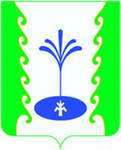 МИНИСТЕРСТВО ОБРАЗОВАНИЯРЕСПУБЛИКИ БАШКОРТОСТАН АДМИНИСТРАЦИЯ МР ГАФУРИЙСКИЙ РАЙОН МУНИЦИПАЛЬНОЕОБЩЕОБРАЗОВАТЕЛЬНОЕБЮДЖЕТНОЕ УЧРЕЖДЕНИЕСРЕДНЯЯ ОБЩЕОБРАЗОВАТЕЛЬНАЯ ШКОЛА №1 с. КРАСНОУСОЛЬСКИЙ МР ГАФУРИЙСКИЙ РАЙОН РЕСПУБЛИКИ БАШКОРТОСТАН(МОБУ СОШ № 1 с.Красноусольский)453050, с. Красноусольский,ул. Коммунистическая, 17Телефон:  2-15-42еmail: KSOH 1 2006@yandex.ruИНН 0219004214 КПП 021901001ОГРН 1020201252983ДатаПредметКлассНачалоПродол-житель-ностьЭкзаменующий  учительАссистент23.05Русский язык10А9.003 ч. 30  Максютова Ф.В.Ежкова Е.П.23.05Русский язык8А9.001 ч.Степанова Е.Н.Кунафина А.Ф.23.05Русский язык8Б10.301 ч.Максютова Ф.В.Кагирова Д.В.23.05Русский язык8В10.301ч.Степанова Е.Н.Банникова А.В.23.05Математика8Г9.001 чЕрмолаева А.Г.Аралбаева С.А.23.05Русский язык7А11.001 ч.Степанова Е.Н.Соколов И.В.23.05Русский язык7Б10.001 ч.Николаева А.В.Скрипачева Р.Р.23.05Русский язык7В9.001ч.Кандалова И.А.Николаев О.С.23.05Русский язык7Г10.301 ч.Кандалова И.А.Сулейманов А.Х.23.05Математика6А10.301 ч.Ермолаева А.Г.Краснова О.В.23.05Математика6Б9.001 ч.Валеева З.Ф..Кунафина Г.Р.23.05Русский язык6В9.001 ч.Николаева А.В.Баязов А.В.23.05Математика5А10.301 ч.Валеева З.Ф.Шарипов Б.Р.23.05Математика5Б11.301 ч.Ермолаева А.Г.Аралбаева С.А.23.05Русский язык5В9.001 ч.Петрова Р.А.Петрова Г.В.24.05Русский язык5А9.001 ч.Максютова В.Ф.Шарипов Б.Р.24.05Русский язык5Б9.001 ч.Кандалова И.А.Аралбаева С.А.24.05Математика5В9.001 ч.Максютова В.Ф.Петрова Р.А.24.05Русский язык6А9.001 ч.Степанова Е.Н.Краснова О.В.24.05Русский язык6Б10.301 ч.Максютова В.Ф.Кунафина Г.Р.24.05Математика6В10.301 ч.Максютова В.Ф.Баязов А.В.24.05Математика7А9.001 ч.Валеева З.Ф.Соколов И.В.24.05Математика7Б9.001 ч.Ермолаева А.Г.Скрипачева Р.Р.24.05Математика7В11.301чМаксютова В.Ф.Николаев О.С.24.05Математика7Г9.001 ч.Валеева З.Ф.Сулейманов А.Х.24.05Математика8А9.001 ч.Максютова В.Ф.Кунафина А.Ф.24.05Математика8Б10.302 ч.Ермолаева А.Г.Кагирова Д.В.24.05Математика8В9.001 ч.Валеева З.Ф.Банникова А.В.24.05Русский язык8Г10.301ч.Ермолаева А.Г.Аралбаева С.А.24.05Математика10А9.003 ч.Максютова Ф.В.Ежкова Е.П.